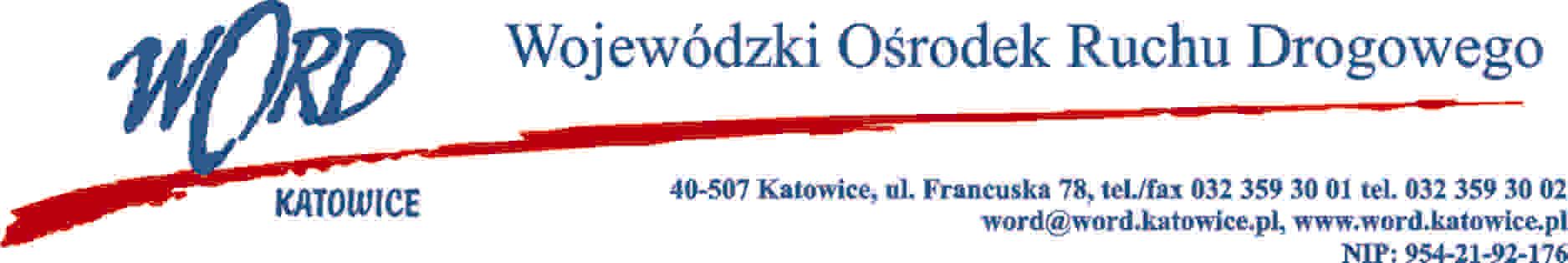 D.RK.110.04.AP.2021Katowice, 02.07.2021 r. OGŁOSZENIEo wynikach nierozstrzygniętego naboru na wolne stanowisko sprzątaczki w oddziale terenowym Wojewódzkiego Ośrodka Ruchu Drogowego w Tychach	Dyrektor Wojewódzkiego Ośrodka Ruchu Drogowego z siedzibą przy ul. Francuskiej 78
w Katowicach informuje, że nabór na stanowisko sprzątaczki w oddziale terenowym Wojewódzkiego Ośrodka Ruchu Drogowego w Tychach, ogłoszony w dniu 11.06.2021 r., nie został rozstrzygnięty.	Uzasadnienie nierozstrzygnięcia naboru: brak złożonych ofert na wyżej wymienione stanowisko.